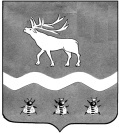 Межведомственная комиссия по охране труда в ЯКОВЛЕВСКОМ МУНИЦИПАЛЬНОМ РАЙОНЕ692361, с. Яковлевка, пер. Почтовый, 7, т./ф. (42371) 91620 Протокол 27 февраля 2020 г.    11.00                                                                                       с. Яковлевка              Повестка дня:Об итогах проведения ежегодного районного смотра-конкурса на лучшую постановку работы в области охраны труда среди работодателей на территории Яковлевского муниципального района по итогам 2019 года (церемония награждения победителей конкурса).Докладчик: главный специалист по государственному управлению охраной труда Администрации Яковлевского муниципального района  Абраменок Оксана Алексеевна.О правилах финансового обеспечения в 2020 году предупредительных мер по сокращению производственного травматизма, профессиональных заболеваний и санитарно-курортного лечения работников, занятых на работах с вредными и (или) опасными производственными факторами, установление скидок и надбавок на взносы в ФСС РФ. Докладчик:  директор филиала №1 ГУ – Приморского регионального отделения Фонда социального страхования РФ Харин Станислав Кузьмич. О результатах организации подготовки и проведения предварительных, периодических и углубленных медицинских осмотров работников, занятых на работах с вредными и (или) опасными производственными факторами в соответствии с приказом Минздравсоцразвития России от 12.04.2011 года № 302 н в 2019 году.Докладчик:  главный врач КГБУЗ «Яковлевская ЦРБ» Коновалова Ольга Михайловна.О состоянии профессиональной заболеваемости на территории Яковлевского муниципального района в 2019 году.Докладчик:  начальник территориального отдела Управления Роспотребнадзора по Приморскому краю в г. Арсеньеве Вязовик Марина Михайловна.О проблемах соблюдения требований трудового законодательства в сфере охраны труда. Основные нарушения, выявленные в 2019 году  Прокуратурой Яковлевского  района, Администрацией Яковлевского муниципального района при осуществлении ведомственного контроля за соблюдением трудового законодательства и иных нормативных правовых актов, содержащих нормы трудового права, в муниципальных учреждениях Яковлевского МР, рабочей группы по снижению неформальной занятости, легализации «серой» заработной платы, повышению собираемости страховых взносов во внебюджетные фонды Яковлевского муниципального района. Меры принятые к руководителям, допустившим нарушения требований охраны труда.Докладчики:  старший помощник прокурора Яковлевского района Илона Николаевна Янушевич, главный специалист по государственному управлению  охраной труда в Яковлевском муниципальном районе Абраменок Оксана Алексеевна.Об итогах работы в области охраны  труда в 2019 году и задачах по их улучшению на 2020 год на территории Яковлевского муниципального района.Докладчик:  главный специалист по государственному управлению охраной труда в Яковлевском муниципальном районе Абраменок Оксана Алексеевна. СЛУШАЛИ:      1. Об итогах проведения ежегодного районного смотра-конкурса на лучшую постановку работы в области охраны труда среди работодателей на территории Яковлевского муниципального района по итогам 2019 года (церемония награждения победителей конкурса).Абраменок О.А.:      27 января 2020  года в Администрации Яковлевского муниципального  района состоялся  ежегодный районный смотр-конкурс на лучшую постановку работы в области охраны труда среди работодателей на территории  района по итогам 2019 года.      Целью конкурса является привлечение внимания работодателей к решению вопросов по улучшению состояния условий  охраны труда в организациях района.     Для подведения итогов в ежегодном районном смотре - конкурсе по трем номинациям были представлены заявки и  информационные карты от 23-х организаций Яковлевского  района.    Районная комиссия рассмотрев информационные карты участников районного смотра - конкурса, решила признать победителями и наградить грамотами главы Яковлевского  муниципального района- за I место коллектив КГУП «Примтеплоэнерго» Арсеньевский филиал Тепловой район «Анучинский» Производственный участок «Яковлевский»   (директор Котельмах С.И.), принявшему участие в номинации «Лучшая организация Яковлевского муниципального района по постановке работы в области охраны труда,  численность работников которой превышает 50 человек»; - за II место коллектив КГБУЗ «Яковлевская ЦРБ» (главный врач Коновалова О.М.), принявшему участие в номинации «Лучшая организация Яковлевского муниципального района по постановке работы в области охраны труда,  численность работников которой превышает 50 человек»; - за III место коллектив  МБОУ «Средняя образовательная школа с. Яковлевка»  (директор Макаренко М.А.), принявшему  участие в номинации «Лучшая организация Яковлевского муниципального района по постановке работы в области охраны труда, численность  работников  которой превышает 50 человек»;- за I место коллектив АО «ДРСК» ПЭС СП «Приморские северные электрические сети» Яковлевский РЭС   (начальник Яковлевского РЭС Поздняков А.В.), принявшему участие в номинации «Лучшая организация Яковлевского муниципального района по постановке работы в области охраны труда,  численность работников которой не превышает 50 человек»; - за II  коллектив МБУ ДО «Детский оздоровительно-образовательный спортивный центр» с. Яковлевка (директор Шилов С.А.), принявшему участие в номинации «Лучшая организация Яковлевского муниципального района по постановке работы в области охраны труда,  численность работников которой не превышает 50 человек»; - за III место коллектив МБУДО «Центр развития ребенка-детский сад» с. Яковлевки  (директор Генералюк А.Е.), принявшему  участие в номинации «Лучшая организация Яковлевского муниципального района по постановке работы в области охраны труда, численность  работников  которой не превышает 50 человек»; - за I место коллектив МБОУ «Средняя образовательная школа №2» с. Варфоломеевка (директор Буяновская Г.В.), принявшему   участие в номинации «За лучшую работу по информированию работников по вопросам ВИЧ-инфекции на рабочих местах среди работодателей Яковлевского муниципального района»;- за II место коллектив МБОУ «Средняя образовательная школа №1» с. Варфоломеевка (директор Ким Н.В.), принявшему   участие в номинации «За лучшую работу по информированию работников по вопросам ВИЧ-инфекции на рабочих местах среди работодателей Яковлевского муниципального района». Организации набравшие одинаковое количество баллов комиссией было решено оценивать результаты по представленной работодателями документации.       Кроме этого решением районной комиссии было  решено  направить в министерство труда и социальной политики Приморского края информационные карты победителей районного конкурса для участия во втором этапе ежегодного краевого смотра-конкурса на лучшую постановку работы по охране труда  в номинации «Лучшая организация Приморского края в области охраны труда 2019 года».    Результаты конкурса будут размещены 30 марта 2020 года на сайте министерства труда и социальной политики Приморского края.     2. О правилах финансового обеспечения в 2020 году предупредительных мер по сокращению производственного травматизма, профессиональных заболеваний и санитарно-курортного лечения работников, занятых на работах с вредными и (или) опасными производственными факторами, установление скидок и надбавок на взносы в ФСС РФ. Абраменок О.А.: Информация о правилах финансового обеспечения в 2020 году  предупредительных мер по сокращению производственного травматизма и профессиональных заболеваний работников и санитарно-курортного лечения работников, занятых на работах с вредными и (или) опасными производственными факторами прилагается.       3. О результатах организации подготовки и проведения предварительных, периодических и углубленных медицинских осмотров работников, занятых на работах с вредными и (или) опасными производственными факторами в соответствии с приказом Минздравсоцразвития России от 12.04.2011 года № 302 н в 2019 году.Коновалова О.М., Абраменок О.А.: информация об организациях прошедших медицинские осмотры по состоянию на 31 декабря 2019 года прилагается.О состоянии профессиональной заболеваемости на территории Яковлевского муниципального района в 2019 году.Вязовик М.М. на заседание не прибыла. О проблемах соблюдения требований трудового законодательства в сфере охраны труда. Основные нарушения, выявленные в 2019 году Государственной инспекцией труда Приморского края, Прокуратурой Яковлевского  района, Администрацией Яковлевского муниципального района при осуществлении ведомственного контроля за соблюдением трудового законодательства и иных нормативных правовых актов, содержащих нормы трудового права, в муниципальных учреждениях Яковлевского МР, рабочей группы по снижению неформальной занятости, легализации «серой» заработной платы, повышению собираемости страховых взносов во внебюджетные фонды Яковлевского муниципального района. Меры принятые к руководителям, допустившим нарушения требований охраны труда.Янушевич И.Н.: Прокуратурой Яковлевского района в 2019 году  выявлено более 100 нарушений трудового законодательства в сфере охраны труда. Внесено 11 представлений об устранении нарушений по результатам которых 7 лиц привлечено к дисциплинарной ответственности. К административной ответственности привлечено 22 лица. По результатам  проведенных проверок установлено, что в 9-и  муниципальных учреждений района специальная оценка условий труда не проведена, в связи с чем в суд направлено 9 исковых заявлений, которые рассмотрены и удовлетворены. Исполнение решений находятся на контроле в Прокуратуре района. В ходе проверок Прокуратурой района в основном делался акцент в сфере соблюдения охраны труда в деятельности коммерческих организаций и индивидуальных предпринимателей.Абраменок О.А.: Проведено проверок по охране труда совместно с органами государственного контроля (надзора) - 33. Из них с  Прокуратурой района – 10. В ходе проверки выявлено 24 нарушения по охране труда. Выдано органами надзора 10 предписаний по устранению замечаний по охране труда по результатам проверок.  По сравнению с предыдущим годом показатель проведения проверок увеличился на 2 проверки.      Главным специалистом по государственному управлению охраной труда  Администрации Яковлевского муниципального района совместно с отделом экономического развития Администрации Яковлевского муниципального в текущем периоде проводились рейды по неформальной занятости. Обследовано 20 объектов. В ходе проверок выявлено 8 нарушений трудового законодательства.     И в  рамках ведомственного контроля по соблюдению трудового законодательства главным специалистом по государственному управлению охраной труда  Администрации Яковлевского муниципального района совместно с отделом финансового контроля Администрации Яковлевского муниципального района   проведено 3 плановых проверки в муниципальных учреждениях района. В ходе проверки выявлено 8 нарушений трудового законодательства.Основные нарушения выявленные в ходе проверок:- Работники не обеспечены специальной одеждой, специальной обувью и другими средствами индивидуальной защиты. Не ведутся карточки выдачи СИЗ в соответствии с требованиями Межотраслевых правил обеспечения  работников специальной одеждой, специальной обувью и другими средствами индивидуальной защиты, утв. Приказом Минздравсоцразвития РФ от 01.06.2009г. № 290н. Ст.221 ТК РФ;- В нарушении статьи 212, статьи 225 ТК РФ не поводятся инструктажи и проверка знаний требований охраны труда  электробезопасности  неэлектрическому персоналу. Об итогах работы в области охраны  труда в 2019 году и задачах по их улучшению на 2020 год на территории Яковлевского муниципального района.Абраменок О.А.: Информация о реализации переданных полномочий по государственному управлению охраной труда Администрации Яковлевского муниципального района в рамках Закона Приморского края от 09.11.2007г. № 153-КЗ «О наделении органов местного самоуправления отдельными государственными полномочиями по государственному управлению охраной труда» за 2019 год прилагается.          ВЫСТУПИЛИ:        Вел заседание районной комиссии по охране труда  А.А.Коренчук,  первый заместитель главы Администрации  Яковлевского муниципального района, председатель комиссии.       По итогам заседания районной комиссией по всем рассматриваемым вопросам  было принято решение с учетом высказанных участниками заседания предложений и замечаний.Председатель межведомственной  комиссии по охране труда в Яковлевском  муниципальном районе,первый заместитель главы Администрации Яковлевскогомуниципального района                                                                                   А.А. КоренчукСекретарь межведомственной комиссиипо охране труда в Яковлевском муниципальном районе,главный специалист по государственному управлениюохраной труда Администрации Яковлевского муниципального района                                                         О.А. АбраменокПредседательствующий:Секретарь комиссии: -  А.А. Коренчук, первый заместитель главы Администрации Яковлевского муниципального района, председатель комиссии;- О.А. Абраменок,  главный  специалист по государственному управлению охраной труда Администрации Яковлевского муниципального района;Присутствовали: Члены комиссии:- Л.А. Захаревич, начальник отдела по Яковлевскому муниципальному району департамента труда и социального развития Приморского края;- В.В. Кривчик, начальник ОНД по Яковлевскому муниципальному району УНД ГУ МЧС России по Приморскому краю;- С.В. Костенко,  директор МКУ «Управление культуры» Яковлевского муниципального района;- И.Н. Инушевич, старший помощник прокурора Яковлевского района;Присутствовали: Главный врач КГБУЗ «Яковлевская ЦРБ» - Ольга МихайловнаКоновалова; Специалист по охране труда  КГБУЗ «Яковлевская ЦРБ»- Андрей Николаевич Шпартов;Специалист по охране труда КГУП «Примтеплоэнерго» Арсеньевский филиал Тепловой район «Анучинский» Производственный участок «Яковлевский» -   Юрий Николаевич Драгункин;Директор МБОУ «СОШ с. Яковлевка» - Марина Александровна Макаренко;Начальник АО «ДРСК» ПЭС СП «Приморские северные электрические сети» Яковлевский РЭС - Алексей Валерьевич Поздняков;  Директор МБУ ДО «Детский оздоровительно-образовательный спортивный центр» с. Яковлевка – Сергей Александрович Шилов;Заведующий МБУДО «Центр развития ребенка-детский сад» с. Яковлевки – Альбина Евгеньевна Генералюк;Директор МБОУ «СОШ №2 с. Варфоломеевка» - Галина Викторовна Буяновкая;Директор МБОУ «СОШ №1 с. Варфоломеевка» - Наталья Васильевна Ким»Директор МКУ «Межпоселенческая библиотека» - Вероника Александровна Бугоркова;Директор МБУ «Редакция районной газеты «Сельский труженик» - Татьяна Петровна Светличная; Директор МБОУ «СОШ №1 с. Новосысоевка» - Нина Сергеевна Анашкина;Директор МБОУ «СОШ № 1 с. Новосысоевка» -Дмитрий Александрович Стасюк;Заведующий МБДОУ «Детский сад п. Нефтебаза» - Татьяна Ивановна Рудникова.